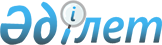 О мерах пo обеспечению прав лиц казахской национальности, прибывших на историческую родину в порядке трудовой миграции и переселения
					
			Утративший силу
			
			
		
					Постановление Правительства Республики Казахстан от 28 июля 1998 г. N 707. Утратило силу - постановлением Правительства РК от 27 июля 2005 г. N 781

      В целях всестороннего содействия репатриации казахов на историческую родину в порядке трудовой миграции и переселения, осуществления мер по их социально-правовой защите Правительство Республики Казахстан ПОСТАНОВЛЯЕТ: 

      1. Агентству по миграции и демографии совместно с Министерством внутренних дел Республики Казахстан признать постоянно проживающими в Республике Казахстан в течение всего срока пребывания лиц казахской национальности, прибывших в Республику Казахстан в порядке трудовой миграции и переселения. 

      2. Министерству внутренних дел Республики Казахстан в установленном законодательством порядке обеспечить: 

      документирование лиц, прибывших на историческую родину в порядке трудовой миграции и переселения, видами на жительство иностранного гражданина и удостоверениями лица без гражданства на основе свободного и добровольного волеизъявления; 

      выдачу вышеуказанных документов в 1998 году без взимания платы. 

      3. Агентству по миграции и демографии совместно с Министерством финансов Республики Казахстан при формировании государственного бюджета на 1999 год предусмотреть расходы на документирование лиц, прибывших на историческую родину в порядке трудовой миграции и переселения, за счет средств Государственного миграционного фонда. 

      4. Настоящее постановление вступает в силу с момента подписания. 

     Премьер-Министр   Республики Казахстан   
					© 2012. РГП на ПХВ «Институт законодательства и правовой информации Республики Казахстан» Министерства юстиции Республики Казахстан
				